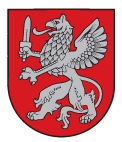 VIDZEMES PLĀNOŠANAS REĢIONSIEPIRKUMU KOMISIJAJāņa Poruka 8-108, Cēsis, LV-, Tālr. 64116014, fakss 64116012Reģistrācijas Nr. 90002180246LĒMUMSpar uzvarētāju iepirkumāCēsīs2014. gada 9. oktobrī[1] Vispārējā informācija:	1.Pasūtītāja nosaukums, reģistrācijas numurs un juridiskā adrese: 1.1.Pasūtītāja nosaukums: Vidzemes plānošanas reģions1.2.Reģistrācijas numurs: 900021802461.3.Juridiskā adrese: Jāņa Poruka iela 8-108, Cēsis, LV-41012.Pasūtītāja iepirkumu komisijas kā pastāvīgi funkcionējošas institūcijas, turpmāk – Iepirkumu komisija, izveidošanas pamats un sastāvs:2.1.Iepirkumu komisijas izveidošanas pamats: Vidzemes plānošanas reģiona, reģistrācijas Nr.: 90002180246, juridiskā adrese: Jāņa Poruka iela 8-108, Cēsis, LV-4101, turpmāk – Vidzemes plānošanas reģions, Attīstības padomes, turpmāk – Padome, 2014. gada 21. maija sēdes lēmums (protokola Nr. 4, 4.p.).2.2.Iepirkumu komisijas sastāvs:3.Iepirkuma veids, iepirkuma priekšmets un iepirkuma identifikācijas numurs: 3.1.Iepirkuma veids: Iepirkums Publisko iepirkumu likuma 82.panta „Iepirkumi, kuriem nepiemēro šajā likumā regulētās iepirkuma procedūras” kārtībā.(Ja publisku piegādes līgumu vai pakalpojumu līgumu paredzamā līgumcena ir 4000 euro vai lielāka, bet mazāka par 42 000 euro un publisku būvdarbu līgumu paredzamā līgumcena ir 14 000 euro vai lielāka, bet mazāka par 170 000 euro). 3.2.Iepirkuma priekšmets:„Ekspertu pakalpojumi rīcības plāna izstrādei pakalpojuma „Transports pēc pieprasījuma” ieviešanai Vidzemes reģionā”.3.3.Iepirkuma identifikācijas numurs: VPR/2014/28/RITS-Net.4.Paziņojums par plānoto līgumu publicēts Iepirkumu uzraudzības biroja, reģistrācijas Nr.: 90001263305, juridiskā adrese: Eksporta iela 6, Rīga, LV-1010, turpmāk – Iepirkumu uzraudzības birojs, mājas lapā internetā (www.iub.gov.lv): 2014.gada15.septembrī (http: http://pvs.iub.gov.lv/show/375272).5.Prasības attiecībā uz pretendentiem un iepirkuma priekšmetu, nodrošina tām brīvu un tiešu pieeju, ievietotas Vidzemes plānošanas reģiona mājas lapā internetā (http://www.vidzeme.lv/lv/):2014. gada 12. septembrī (http://www.vidzeme.lv/lv/iepirkumi/).6.Pretendentiem un iepirkuma priekšmetam noteiktās prasības, kritēriji, kas tika ņemti vērā, izvēloties no prasībām atbilstošiem piedāvājumiem visizdevīgāko piedāvājumu:6.1.Pretendentam noteiktās prasības: Norādītas iepirkuma „Ekspertu pakalpojumi rīcības plāna izstrādei pakalpojuma „Transports pēc pieprasījuma” ieviešanai Vidzemes reģionā”, iepirkuma identifikācijas Nr.: VPR/2014/28/RITS-Net, nolikumā (apstiprināts ar Vidzemes plānošanas reģiona Iepirkumu komisijas 2014.gada 12. septembra lēmumu (protokola Nr. VPR/2014/28/1/RITS-Net)), tā IV.nodaļā „Prasības attiecībā uz pretendenta iespējām veikt profesionālo darbību, pretendenta saimnieciskajam un finansiālajam stāvoklim un tehniskajām un profesionālajām spējām noteiktās prasības”.6.2.Iepirkuma priekšmetam noteiktās prasības: Norādītas iepirkuma „Ekspertu pakalpojumi rīcības plāna izstrādei pakalpojuma „Transports pēc pieprasījuma” ieviešanai Vidzemes reģionā”, iepirkuma identifikācijas Nr.: VPR/2014/28/RITS-Net, nolikumā (apstiprināts ar Vidzemes plānošanas reģiona Iepirkumu komisijas 2014.gada 12. septembra lēmumu (protokola Nr. VPR/2014/28/1/RITS-Net)), tā II.nodaļā „Informācija par iepirkuma priekšmetu”.6.3.Kritēriji, kas tika ņemti vērā, izvēloties no prasībām atbilstošiem piedāvājumiem visizdevīgāko piedāvājumu:Norādīti iepirkuma „Ekspertu pakalpojumi rīcības plāna izstrādei pakalpojuma „Transports pēc pieprasījuma” ieviešanai Vidzemes reģionā”, iepirkuma identifikācijas Nr.: VPR/2014/28/RITS-Net, nolikumā (apstiprināts ar Vidzemes plānošanas reģiona Iepirkumu komisijas 2014.gada 12. septembra lēmumu (protokola Nr. VPR/2014/28/1/RITS-Net)), tā VI.nodaļā „Piedāvājuma vērtēšana un izvēles kritēriji”.7.Piedāvājumu iesniegšanas vieta un termiņš:7.1.Piedāvājumu iesniegšanas vieta:Vidzemes plānošanas reģiona Administrācijā pie lietvedes (Jāņa Poruka iela 8-108, Cēsis, LV-4101, 1.stāvs), nododot tos personīgi vai nosūtot pa pastu, ievērojot Vidzemes plānošanas reģiona darba laikus.7.2.Piedāvājumu iesniegšanas termiņš: 	Līdz 2014.gada 26.septembra pulksten 11:008. Pretendenti, kuri iesnieguši piedāvājumus, kā arī to piedāvātās cenas:9. Pretendentu un to iesniegto piedāvājumu vērtēšanas (Iepirkuma nolikuma VI.nodaļa „Piedāvājuma vērtēšana un izvēles kritēriji”) kārtu rezultāti:9.1.Pirmās kārtas „Pretendenta atlases dokumentu, tajā skaitā, bet neaprobežojoties – piedāvājuma noformējuma un sastāva atbilstība iepirkuma nolikuma prasībām, pretendenta atbilstība iepirkuma nolikumā noteiktajām prasībām tā profesionālajai darbībai, saimnieciskajam un finansiālajam stāvoklim un tehniskajām un profesionālajām spējām, vērtēšana” rezultāti:Visi pretendentu iesniegtie piedāvājumi noformēti atbilstoši iepirkuma „Ekspertu pakalpojumi rīcības plāna izstrādei pakalpojuma „Transports pēc pieprasījuma” ieviešanai Vidzemes reģionā”, iepirkuma identifikācijas Nr. VPR/2014/28/RITS-Net, nolikuma 6.punktā „Piedāvājuma noformēšana un sastāvs” minētajām prasībām.Visi pretendenti atbilst iepirkuma „Ekspertu pakalpojumi rīcības plāna izstrādei pakalpojuma „Transports pēc pieprasījuma” ieviešanai Vidzemes reģionā”, iepirkuma identifikācijas Nr. VPR/2014/28/RITS-Net, nolikuma IV.nodaļā „Prasības attiecībā uz pretendenta iespējām veikt profesionālo darbību, pretendenta saimnieciskajam un finansiālajam stāvoklim un tehniskajām un profesionālajām spējām noteiktās prasības” izvirzītajām prasībām pretendenta profesionālajai darbībai, saimnieciskajam un finansiālajam stāvoklim un tehniskajām un profesionālajām spējām, ko apliecina pretendentu iesniegtie, minētā nolikuma V.nodaļā „Iesniedzamie dokumenti pretendenta un tā iesniegtā piedāvājuma vērtēšanai” uzskaitītie, dokumenti.9.2.Otrās kārtas „Tehniskā piedāvājuma dokumentu, tajā skaitā, bet neaprobežojoties - to atbilstība iepirkuma nolikumam pielikumā pievienotajai tehniskajai specifikācijai, tajā izvirzītajām prasībām, vērtēšana” rezultāti:Visi pretendenti savu piedāvājumu sastāvos esošos tehniskos piedāvājumus ir iesnieguši par visu iepirkuma priekšmeta apjomu, kas atbilst iepirkuma „Ekspertu pakalpojumi rīcības plāna izstrādei pakalpojuma „Transports pēc pieprasījuma” ieviešanai Vidzemes reģionā”, iepirkuma identifikācijas Nr. VPR/2014/28/RITS-Net, nolikuma pielikumā pievienotās tehniskās specifikācijas (nolikuma 2.Pielikums) prasībām un Vidzemes plānošanas reģiona kā pasūtītāja vajadzībām.9.3.Trešās kārtas „Finanšu piedāvājuma dokumentu, tajā skaitā, bet neaprobežojoties – to atbilstība iepirkuma nolikuma pielikumā pievienotajai tehniskajai specifikācijai, tajā izvirzītajām prasībām, aritmētiskās kļūdas esamības/neesamības, vērtēšana” rezultāti:Visi pretendenti savu piedāvājumu sastāvos esošos finanšu piedāvājumus ir iesnieguši par visu iepirkuma priekšmeta apjomu, kas atbilst iepirkuma „Ekspertu pakalpojumi rīcības plāna izstrādei pakalpojuma „Transports pēc pieprasījuma” ieviešanai Vidzemes reģionā”, iepirkuma identifikācijas Nr. VPR/2014/28/RITS-Net, nolikuma pielikumā pievienotās tehniskās specifikācijas prasībām un pasūtītāja vajadzībām.Pretendentu iesniegtajos piedāvājumos, to sastāvā esošajos finanšu piedāvājumos aritmētiskās kļūdas netika konstatētas.Nepamatoti lēta piedāvājuma pazīmes netika konstatētas nevienā no pretendentu iesniegtajiem piedāvājumiem.10.Pretendenta, kuram iepirkumā būtu piešķiramas līguma slēgšanas tiesības, pārbaudes attiecībā uz Publisko iepirkumu likuma 8.2 panta „Iepirkumi, kuriem nepiemēro šajā likumā regulētās iepirkuma procedūras” piektās daļas 1. un 2.puktā minēto pretendentu izslēgšanas no dalības iepirkuma apstākļu esamību/neesamību, stingrā saskaņā ar Publisko iepirkumu likuma 8.2 panta „Iepirkumi, kuriem nepiemēro šajā likumā regulētās iepirkuma procedūras” septīto un astoto daļu, rezultāti:Saskaņā ar Publisko iepirkumu likuma 8.2 panta „Iepirkumi, kuriem nepiemēro šajā likumā regulētās iepirkuma procedūras” piekto un sesto daļu, septītās daļas 1.punktu, 2013. gada 17. decembra Ministru kabineta noteikumiem Nr.1516 „Publisko iepirkumu elektronisko izziņu noteikumi” tika pārbaudīta informācija par Sabiedrība ar ierobežotu atbildību „Ardenis”, vienotais reģistrācijas Nr.40103441890, juridiskā adrese – Jaunciema 5. līnija 43A, Rīga, LV-1023, kā pretendentu, kuram, saskaņā ar Vidzemes plānošanas reģiona Iepirkumu komisijas pieņemtajiem lēmumiem, būtu piešķiramas iepirkuma līguma slēgšanas tiesības iepirkumā „Ekspertu pakalpojumi rīcības plāna izstrādei pakalpojuma „Transports pēc pieprasījuma” ieviešanai Vidzemes reģionā”, iepirkuma identifikācijas Nr. VPR/2014/28/RITS-Net, un tās ietvaros tika konstatēts, ka:nav pasludināts pretendenta maksātnespējas process, apturēta vai pārtraukta tā saimnieciskā darbība, uzsākta tiesvedība par tā bankrotu vai tas tiek likvidēts;pretendentam Latvijā vai valstī, kurā tas reģistrēts vai kurā atrodas tā pastāvīgā dzīvesvieta, nav nodokļu parādi, tajā skaitā valsts sociālās apdrošināšanas obligāto iemaksu parādi, kas kopsummā kādā no valstīm pārsniedz 150 euro.[2] Pieņemtais lēmums par uzvarētāju:Iepirkumu komisija atklāti balsojot, ar 5 (piecām) balsīm „Par” (Nikolajs Stepanovs, Ieva Kalniņa, Guna Kalniņa-Priede, Laila Gercāne, Ina Miķelsone), „Pret” nav, “Atturas” nav, nolemj:Pamatojoties uz Publisko iepirkumu likuma 82.panta „Iepirkumi, kuriem nepiemēro šajā likumā regulētās iepirkuma procedūras” otro, devīto un desmito daļu, 24.panta „Iepirkuma komisijas lēmumu pieņemšanas kārtība” pirmo daļu un ņemot vērā iepirkuma „Ekspertu pakalpojumi rīcības plāna izstrādei pakalpojuma „Transports pēc pieprasījuma” ieviešanai Vidzemes reģionā”, iepirkuma identifikācijas Nr. VPR/2014/28/RITS-Net, turpmāk – Iepirkums, nolikumu (apstiprināts ar Vidzemes plānošanas reģiona Iepirkumu komisijas 2014.gada 12. septembra lēmumu (protokola Nr. VPR/2014/28/1/RITS-Net)), tajā noteikto pretendentu un to iesniegto piedāvājumu vērtēšanas kārtību (Iepirkuma nolikuma VI.nodaļa „Piedāvājuma vērtēšana un izvēles kritēriji”) un rezultātus, 1.Atzīt par uzvarētāju Iepirkuma ietvaros Sabiedrība ar ierobežotu atbildību „Ardenis”, vienotais reģistrācijas Nr.40103441890, juridiskā adrese – Jaunciema 5. līnija 43A, Rīga, LV-1023, kā pretendentu, kurš iesniedzis, minētā Iepirkuma nolikumā izvirzītajām prasībām atbilstošu, piedāvājumu ar viszemāko cenu;2.Par pieņemto lēmumu, 3 (trīs) darbdienu laikā no lēmuma pieņemšanas dienas, informēt visus pretendentus, kuri ņēmuši dalību Iepirkumā, iesniedzot savu piedāvājumu, kā arī nodrošināt brīvu un tiešu elektronisku pieeju minētajam lēmumam Vidzemes plānošanas reģiona, reģistrācijas Nr.: 90002180246, juridiskā adrese: Jāņa Poruka iela 8-108, Cēsis, LV-4101, turpmāk – Vidzemes plānošanas reģions, mājaslapā internetā.3.Ne vēlāk kā 5 (piecas) darbdienas pēc tam, kad noslēgts iepirkuma līgums, izmantojot Iepirkumu uzraudzības biroja, reģistrācijas Nr.: 90001263305, juridiskā adrese: Eksporta iela 6, Rīga, LV-1010, turpmāk – Iepirkumu uzraudzības birojs, mājaslapā internetā pieejamos elektroniskos līdzekļus minēto paziņojumu sagatavošanai un iesniegšanai, publicēt Iepirkumu uzraudzības biroja mājaslapā internetā informatīvu paziņojumu par noslēgto līgumu.4.Ne vēlāk kā dienā, kad stājas spēkā iepirkuma līgums, ievietot Vidzemes plānošanas reģiona mājaslapā internetā iepirkuma līguma tekstu, atbilstoši normatīvajos aktos noteiktajai kārtībai ievērojot komercnoslēpuma aizsardzības prasības.Šo lēmumu pretendents, kas iesniedzis piedāvājumu Iepirkumā un kas uzskata, ka ir aizskartas tā tiesības vai ir iespējams šo tiesību aizskārums, pamatojoties uz Publisko iepirkumu likuma 8.2 panta „Iepirkumi, kuriem nepiemēro šajā likumā regulētās iepirkuma procedūras” astoņpadsmito daļu, var pārsūdzēt Administratīvajā rajona tiesā Administratīvā procesa likumā noteiktajā kārtībā, 1 (viena) mēneša laikā no tā spēkā stāšanās dienas.Iepirkumu komisijas priekšsēdētājs:	___________________ Nikolajs StepanovsKomisijas priekšsēdētāja vietnieks:		____________________ Ieva KalniņaKomisijas locekļi: 	___________________ Guna Kalniņa-Priede___________________ Laila Gercāne___________________ Ina MiķelsoneIepirkumu komisijas sekretārs:				___________________ Ina MiķelsoneIepirkumu komisijas sastāvsIepirkumu komisijas locekļa vārds, uzvārdsIepirkumu komisijas locekļa ieņemamais amats Vidzemes plānošanas reģionāIepirkumu komisijas priekšsēdētājsNikolajs StepanovsVidzemes plānošanas reģiona Padomes priekšsēdētāja vietnieksIepirkumu komisijas priekšsēdētāja vietnieksIeva KalniņaVidzemes plānošanas reģiona Teritorijas plānošanas nodaļas vadītājsIepirkumu komisijas loceklisGuna Kalniņa-PriedeVidzemes plānošanas reģiona Administrācijas vadītājsIepirkumu komisijas loceklisLaila GercāneVidzemes plānošanas reģiona Attīstības un projektu nodaļas vadītājsIepirkumu komisijas loceklisIna MiķelsoneVidzemes plānošanas reģiona ES fondu informācijas centra vadītājsNr.p.kPretendentsPiedāvājuma iesniegšanas datumsPiedāvājuma kopējā līgumcena EUR, bez pievienotā vērtības nodokļa1.Sabiedrība ar ierobežotu atbildību  „AC KONSULTĀCIJAS”,vienotais reģistrācijas Nr.40003586611, juridiskā adrese – Balasta dambis 70a-1, Rīga, LV- 104825.09.2014.pulksten 08:557 440, 00 EUR(septiņi tūkstoši četri simti četrdesmit euro un 00 euro centi)2.Sabiedrība ar ierobežotu atbildību „REĢIONĀLIE PROJEKTI”,vienotais reģistrācijas Nr.40003404474, juridiskā adrese – Rūpniecības iela 32B-2, Rīga, LV-104525.09.2014.pulksten 10:305 240, 00 EUR(pieci tūkstoši divi simti četrdesmit euro un 00 euro centi)3.Sabiedrība ar ierobežotu atbildību „Civitta Latvija”,vienotais reģistrācijas Nr.40103391513, juridiskā adrese – Merķeļa iela  12-3, Rīga, LV-1050Sabiedrība ar ierobežotu atbildību „Agile & Co”,vienotais reģistrācijas Nr.40003939574, juridiskā adrese – Citadeles iela  12, Rīga, LV-1010Sabiedrība ar ierobežotu atbildību „Sandra Mūriņa konsultācijas”,vienotais reģistrācijas Nr.40103405194, juridiskā adrese – Ausekļa iela  3-119, Rīga, LV-101026.09.2014.pulksten 09:5517 823, 00 EUR(septiņpadsmit tūkstoši astoņi simti divdesmit trīs euro un 00 euro centi)4.Sabiedrība ar ierobežotu atbildību „Ardenis”,vienotais reģistrācijas Nr.40103441890, juridiskā adrese – Jaunciema 5. līnija 43A, Rīga, LV-102326.09.2014.pulksten 10:004 000, 00 EUR(četri tūkstoši euro un 00 euro centi)5.Sabiedrība ar ierobežotu atbildību „KONSORTS”,vienotais reģistrācijas Nr.40003209785, juridiskā adrese – Olīvu iela 9, Rīga, LV-1004Sabiedrība ar ierobežotu atbildību „Laurus konsultācijas”,vienotais reģistrācijas Nr.40103271569, juridiskā adrese – Līdaku iela 2A, Rīga, LV-100226.09.2014.pulksten 10:557 000, 00 EUR(septiņi tūkstoši euro un 00 euro centi)